附件1：传统建筑青年论坛单位推荐表附件2：展板设计要求展板数量：每个参会青年代表2幅展板展板尺寸：A0展板展板内容：展板一：青年风采个人形象照1张，彩色；个人简介：基本情况、专业技能、业绩、获奖及论文情况等；展板二：成果展示以图文结合的形式展示；图片清晰美观、文字准确无误；展板要求：申请参会人员需按分会提供的模板（下载地址请扫描下方二维码）和要求进行展板设计，图片像素不低于300pdi；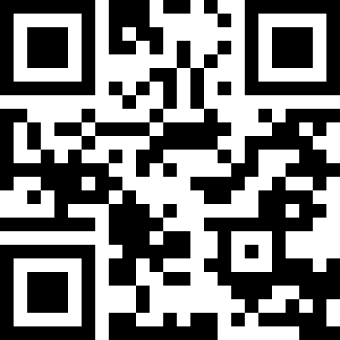 展板设计图需与附件1、附件3于报名时一同提交至组委会邮箱，提交大文件的同时提交便于查看的小文件；组委会负责展板的统一制作及布展工作。附件3：个人证明材料个人简介一份，一寸免冠照片；身份证复印件；获奖证明复印件；论文发表证明等；以上证明材料需以电子版压缩文件的形式与附件1、附件2在报名时一同提交至组委会邮箱。姓    名性    别照片年    龄民    族照片身份证号  政治面貌照片单    位工作时间照片职    务职    称照片通讯地址邮  编联系方式E-mail被推荐人基本情况（包括政治思想、业务能力、科研能力）及取得专业业绩情况、获奖情况单位意见 单位：   （盖章）                                        年  月   日 单位：   （盖章）                                        年  月   日 单位：   （盖章）                                        年  月   日 单位：   （盖章）                                        年  月   日